手数料についてお知らせ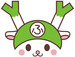 平成２７年４月１日から、深谷市手数料条例に基づき次のとおり手数料を徴収いたします。手数料の名称手数料の額手数料の額農地台帳の写し１件につき２００円農地台帳の閲覧１筆につき２００円農地台帳記録事項要約書１筆につき２００円農家証明１件につき２００円耕作証明１件につき２００円農地法に基づく許可・届出済証明１件につき２００円農地法に基づく賃借権の設定がなされている証明１件につき２００円買受適格証明１件につき２００円農地等に係る贈与税及び相続税の納税猶予等の適用に関する証明１件につき２００円その他の農家・農地等に関する証明１件につき２００円